Scan onderstaande QR-code en bekijk het instructiefilmpje over de zakelijke brief/zakelijke e-mail.Let op: kijk tot 1:59 en ga daarna zelf je brief schrijven! Kijk na het schrijven van je brief pas verder!!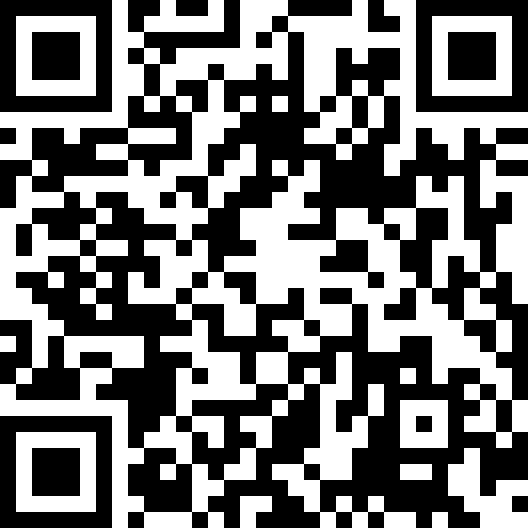   SchrijfopdrachtIn de les Nederlands kijk je naar een filmpje waarin een pratendepapegaai te zien is. De papegaai praat zijn baasje niet alleen na, maarlijkt de woorden ook echt te begrijpen. Een klasgenoot zegt: “Het beestje moet een trucje geleerd hebben, want papegaaien kunnen niet echt met iemand praten.”Je leraar reageert daarop door te verwijzen naar de tekst ‘Vogelzang is net praten’ die vorig lesuur aan bod kwam. Daarin staat de mening vansommige biologen dat het leren zingen van vogels lijkt op het leren praten van mensen. Hun onderzoek zou het bewijs leveren dat erovereenkomsten zijn tussen de hersenstructuren van mensen en bepaalde vogels. “Pratende papegaaien bijvoorbeeld praten ook werkelijk”, citeert de leraar een zin uit het artikel.Verschillende leerlingen uit jouw klas reageren daar fel op. Sommigen vinden hun praten echt niet te vergelijken met het zingen van vogels of het praten van papegaaien. “Onze papegaai klinkt net als onze hond”, zegt een klasgenoot. “Ja, en in de dierenwinkel zegt de papegaai nooit eens iets nieuws tegen mij!”, reageert weer iemand anders in de klas.De discussie gaat nog een tijdje door en jullie worden het niet eens. Je leraar stelt daarom voor de hulp in te roepen van een deskundige vanvogelpark Avifauna, mevrouw Van de Ven. Je wilt haar uitnodigen om op school meer te vertellen over het praten van papegaaien en deovereenkomsten en verschillen met mensentaal. Ook wil je voor haar voorbereiding alvast een paar vragen van klasgenoten stellen. Dezevragen kunnen uit deze tekst komen, maar je mag ze ook zelf bedenken.13p  27	OpdrachtSchrijf een brief aan mevrouw Van de Ven van het vogelpark. Het adres is:Hoorn 652404 HG Alphen aan den RijnDateer je brief op 31 maart 2015.Gebruik voor je brief de gegevens uit de tekst op de vorige bladzijde en eventueel de tekst ‘Vogelzang is net praten’.Besteed in je brief aandacht aan de volgende punten:jezelf voorstellen met naam, klas en school;aanleiding van je brief: de discussie in de klas;verzoek om een les te geven op school over het onderwerp;drie vragen uit de klas over vogeltaal en mensentaal;verzoek om in te gaan op die vragen in de les;voorstel voor plaats, datum en tijdstip van de les;verzoek om een reactie binnen twee weken.